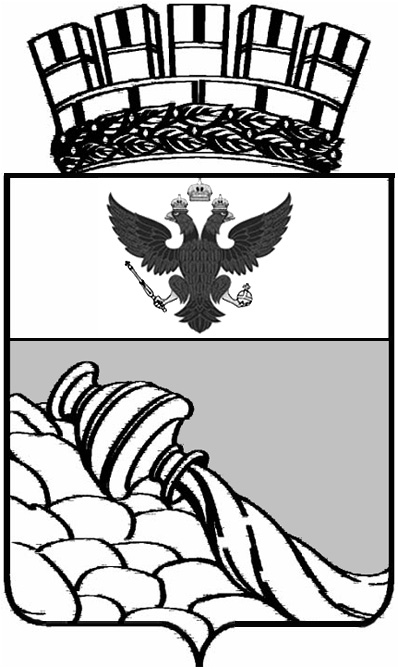 АДМИНИСТРАЦИЯ ГОРОДСКОГО ОКРУГА ГОРОД ВОРОНЕЖВОРОНЕЖСКОЙ ОБЛАСТИПОСТАНОВЛЕНИЕот   15 октября 2013 г.  №  932                   г. ВоронежВ целях приведения правовых актов администрации городского округа город Воронеж в соответствие действующему законодательству администрация городского округа город Воронеж п о с т а н о в л я е т:Внести в постановление администрации городского округа город Воронеж от  14.12.2012 № 1099 «Об организации семейных дошкольных групп, являющихся структурными подразделениями муниципальных бюджетных дошкольных образовательных учреждений городского округа город Воронеж» следующее изменение:Пункт 4.3. Положения об организации семейных дошкольных групп изложить в следующей редакции:«4.3. Учреждение обеспечивает семейную дошкольную группу постельным бельём по нормам, предусмотренным санитарными правилами и  нормами».                    Глава         городского округа            город Воронеж                                                                      А.В. Гусев 